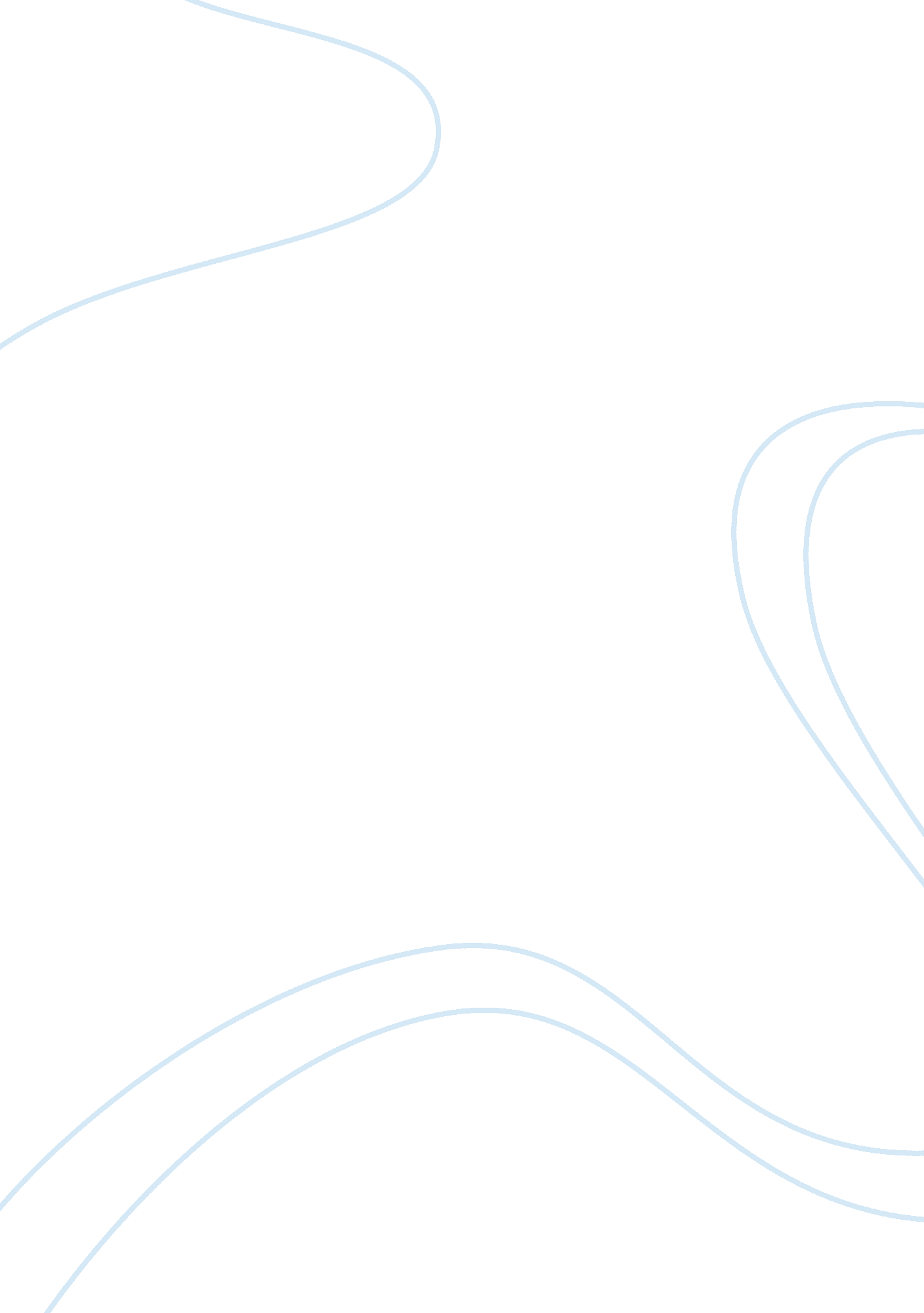 The advantages of city life critical essayCountries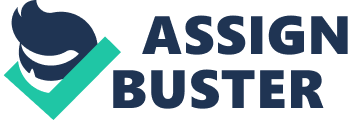 Some people prefer to live in a small town. Others prefer to live in a big city. Which place would you prefer to live in? Use specific reasons and details to support your answer. ???? The Advantages of City Life ?? There are undeniable advantages to both life in a big city and in a small town. The former offers more excitement and convenience while the latter offers a cleaner, quieter and often friendlier place to live. However, despite the advantages of small town life, I prefer to live in a big city for several reasons. ?? First, life in the city is more convenient. More goods are available and stores are open later. Also, there is better public transportation so it is easier to get around. I can find almost anything I want easily in the city. Second, there are more ways to spend leisure time in the city. There are many places I can go to meet friends and have fun. Finally, and most importantly, the city offers more educational andcareeropportunities. The city often attracts the best teachers and the best companies. There is also a wider choice of jobs so it is easier to move up the career ladder. ?? For all of these reasons, I prefer to live in the city. Although I sometimes miss the fresh air and quiet life of a small town, nothing can make up for the opportunities that the city offers me. If one wants to be successful, I believethe best place to live is the city. 